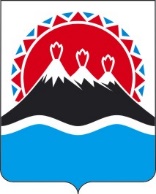 П О С Т А Н О В Л Е Н И ЕПРАВИТЕЛЬСТВАКАМЧАТСКОГО КРАЯПРАВИТЕЛЬСТВО ПОСТАНОВЛЯЕТ:1. Внести в приложения 3-5 к постановлению Правительства Камчатского края от 10.01.2012 № 12-П «О расходных обязательствах Камчатского края по государственной поддержке общественных объединений в Камчатском крае, а также по предоставлению отдельных мер социальной защиты добровольным пожарным, работникам общественных объединений пожарной охраны в Камчатском крае и членам их семей» следующие изменения:1) в приложении 3:а) в части 1 слова «Министерством специальных программ и по делам казачества Камчатского края» заменить словами «Министерством по чрезвычайным ситуациям Камчатского края»;б) в части 2 слова «Министерству специальных программ и по делам казачества Камчатского края» заменить словами «Министерству по чрезвычайным ситуациям Камчатского края»;в) в части 3 слова «Министерство специальных программ и по делам казачества Камчатского края» заменить словами «Министерство по чрезвычайным ситуациям Камчатского края»;г) в части 4 слова «Министерством специальных программ и по делам казачества Камчатского края» заменить словами «Министерством по чрезвычайным ситуациям Камчатского края»;2) в части 2 приложения 4 слова «Министерству специальных программ и по делам казачества Камчатского края» заменить словами «Министерству по чрезвычайным ситуациям Камчатского края»;3) в части 2 приложения 5 слова «Министерству специальных программ и по делам казачества Камчатского края» заменить словами «Министерству по чрезвычайным ситуациям Камчатского края».2. Настоящее постановление вступает в силу после дня его официального опубликования. [Дата регистрации] № [Номер документа]г. Петропавловск-КамчатскийО внесении изменений в приложения 3-5 к постановлению Правительства Камчатского края от 10.01.2012 № 12-П «О расходных обязательствах Камчатского края по государственной поддержке общественных объединений в Камчатском крае, а также по предоставлению отдельных мер социальной защиты добровольным пожарным, работникамобщественных объединений пожарной охраныв Камчатском крае и членам их семей»Председатель Правительства Камчатского края[горизонтальный штамп подписи 1]    Е.А. Чекин